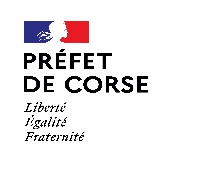 Principaux objectifsPublics visés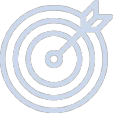 Descriptif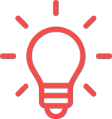 Plus-value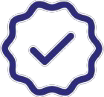 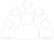 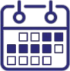 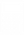 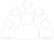 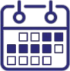 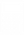 Principal interlocuteurAutres contacts et liensSite :Pour en savoir plusMail :Numéro de téléphone :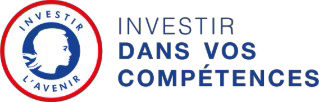 